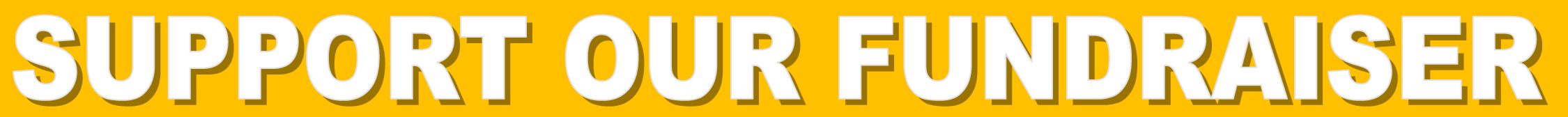 Name of Organization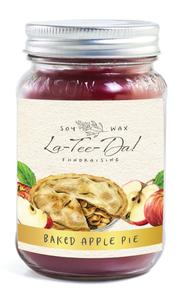 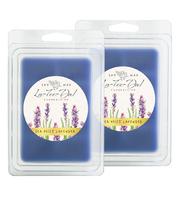 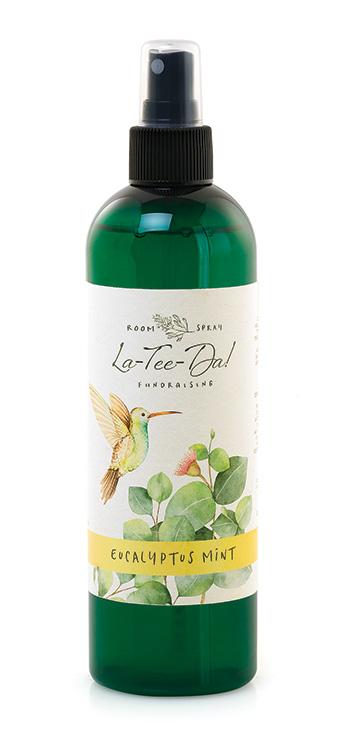 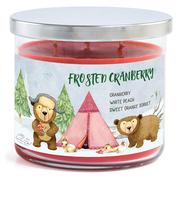 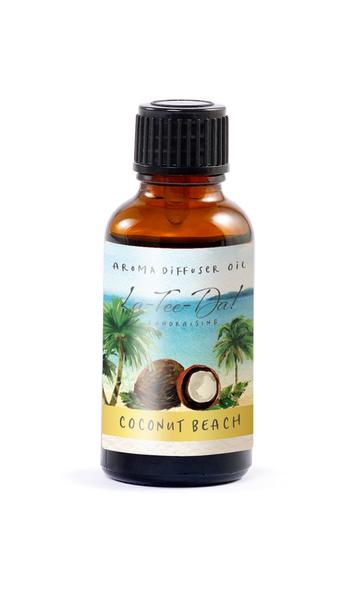 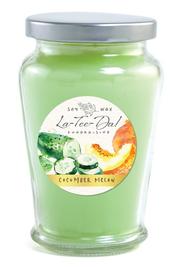 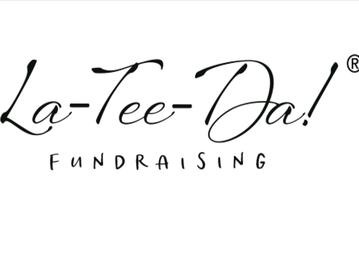 